Modular Classroom Prep Sheet Instructions: 	Modular Classroom Prep Sheet Modular Classroom Prep Sheet Modular Classroom Prep Sheet 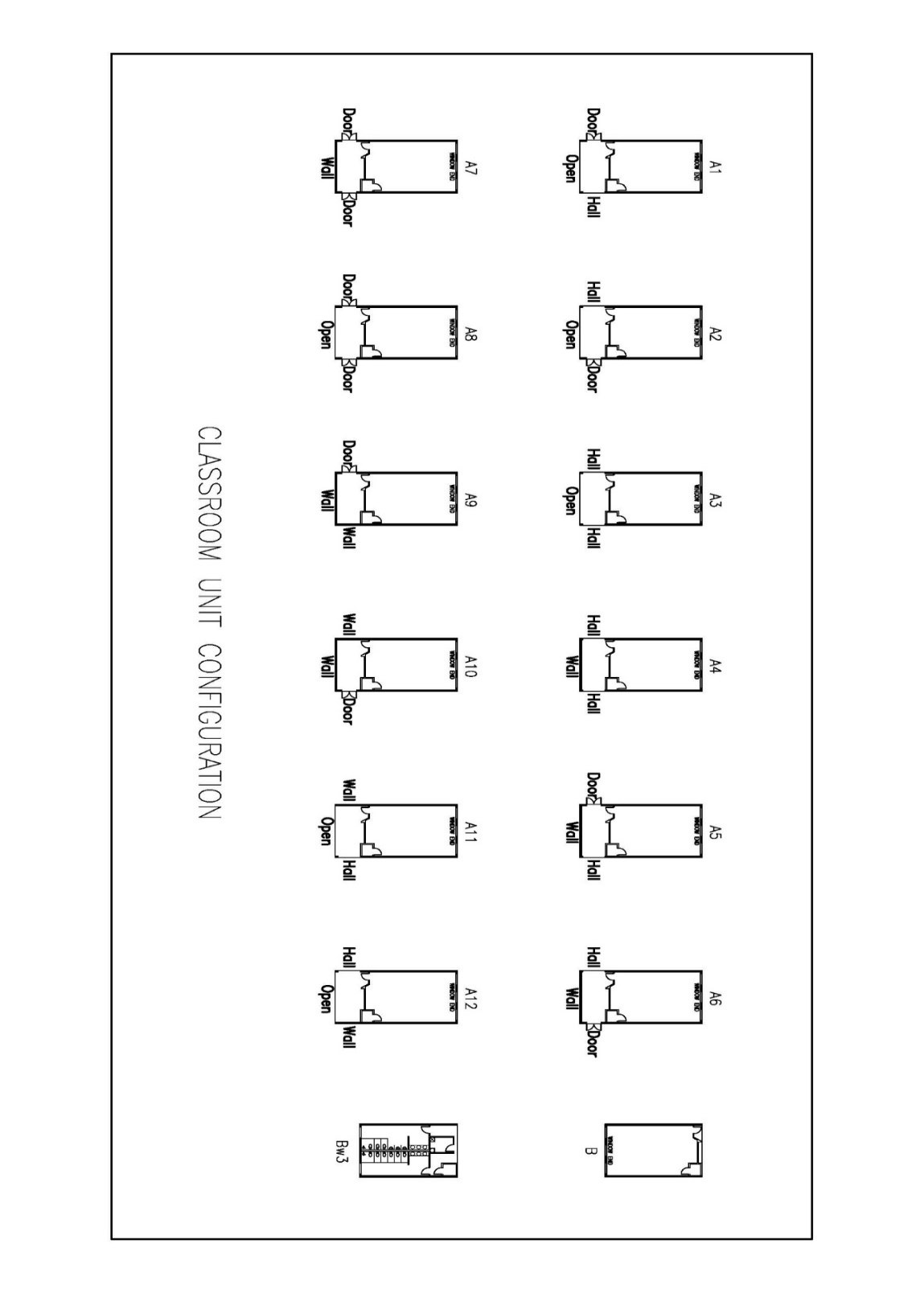 Classroom Unit Configuration:Core Information:Name of School Board:Name of School Board Contact:School Board Contact Phone No, Email Address:Name of Receiving School:School Address:Project Type:MCP:     AI Managed:     AI Managed:     Grant Funded:     Date Units Required for Pick up:Procurement Strategy:Tender:     Tender:     Own Forces:     Own Forces:     Unit Type:Type AType AType AType AType AType AType AType AType AType AType AType AType BA1A2A3A4A5A6A7A8A9A10A11A12BStandard DutyHeavy DutyWashroomVestibuleOptions:Select OptionsSprinklersAir Condensing UnitMillworkMillwork and SinkSchool Jurisdictions utilizing the Own Forces delivery method are responsible to:School Jurisdictions utilizing the Own Forces delivery method are responsible to:Acknowledge the risks and responsibilities to the school jurisdiction when acting as the prime contractor;Obtain and submit to Infrastructure confirmation of site and liability insurance for the project;Provide confirmation that appropriate permits have been or will be obtained; andProvide rationale to Infrastructure for the use of the Own Forces delivery method submitted with the completed prep sheet.